Såterne i Blaksmarkjagt.dkSåt 1 og såt 2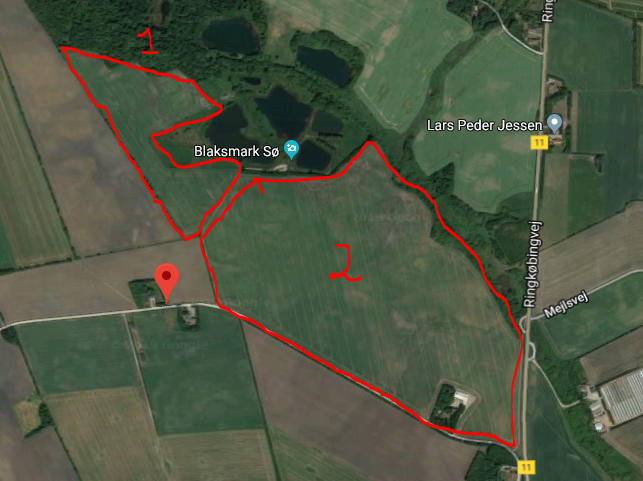 OBS. Nye såterSåt 3A og Såt 3B (incl. sømandens stykke)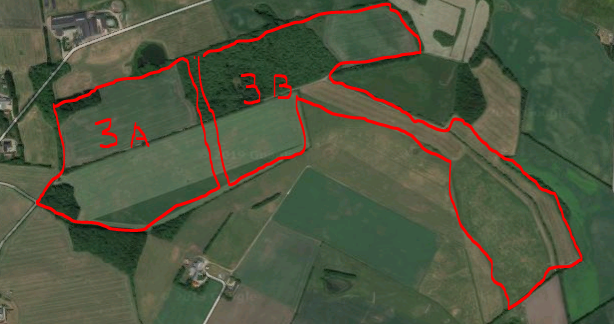 Frivad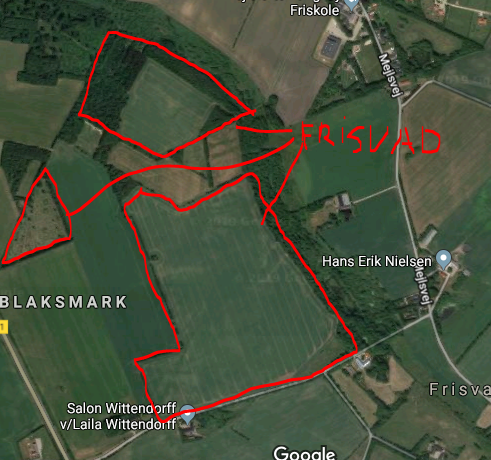 Rosengård (Rosengårdvej)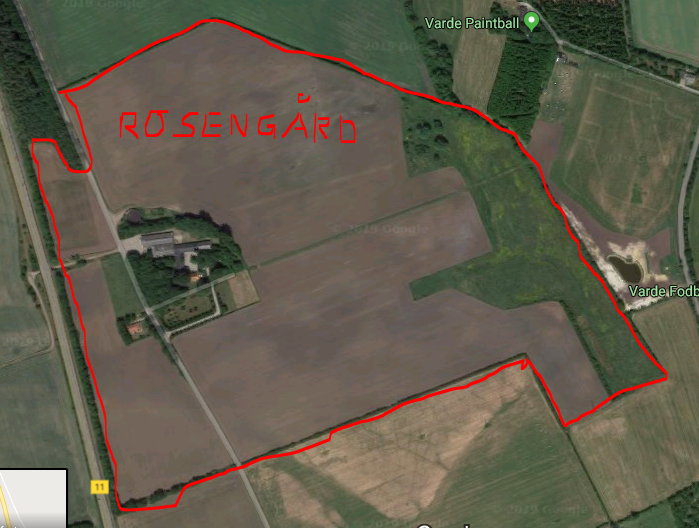 Storbo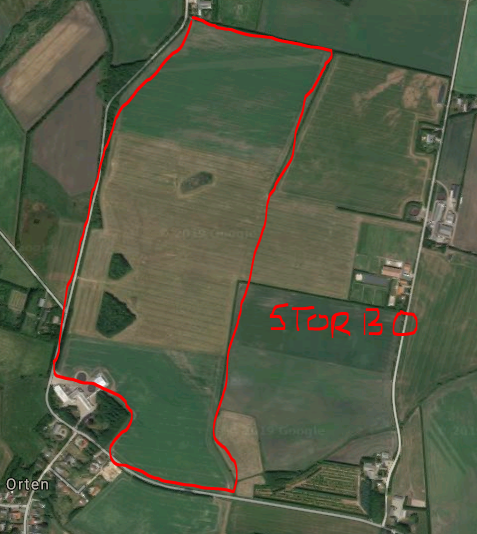 Når man har skudt buk og haft 14 dages karenstid må man jage på disse stykkerMøllen (ny såt)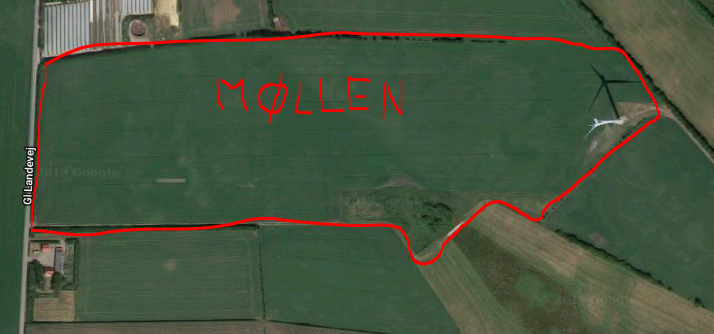 Tinghøj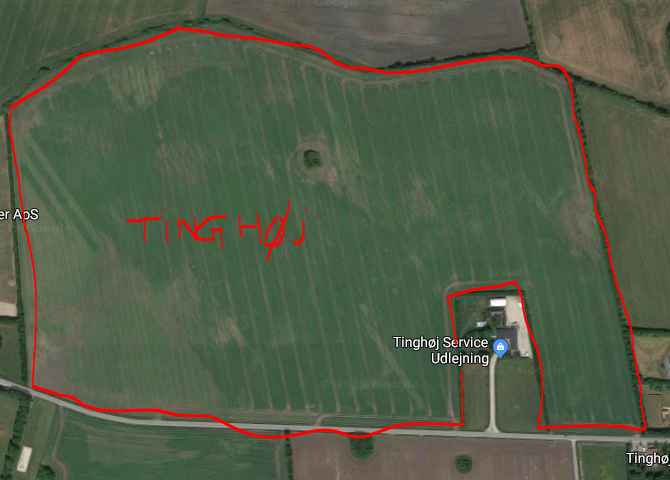 Såt 4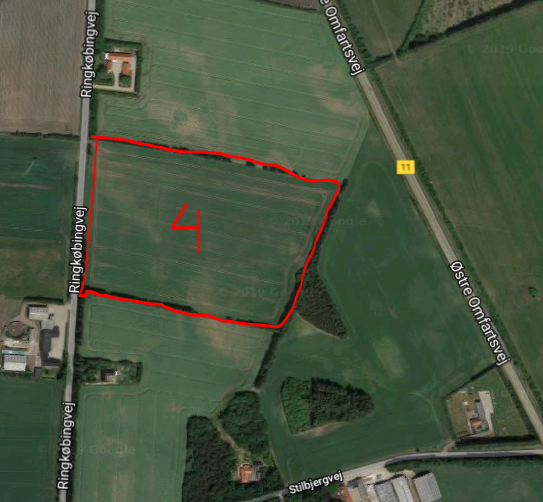 P-stykket i Orten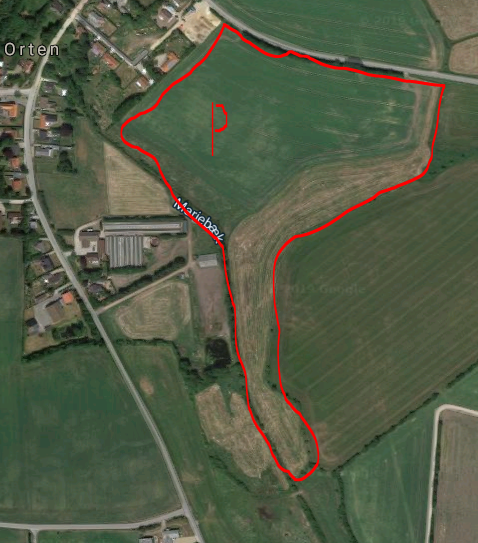 